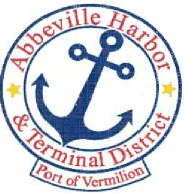                                          P.O. Box 1410, Abbeville, Louisiana • 70511-1410
                               Ph: 337-893-9465 e Fax: 337-898-0751       www.abbevilleharbor.comABBEVILLE HARBOR & TERMINAL DISTRICTJANUARY 29, 20195:00 P.M.AGENDA1.	    CALL MEETING TO ORDER - PRESIDENT CARLTON CAMPBELLA.     ROLL CALL B.	WELCOME & INTRODUCTION OF GUESTS	C.     	APPROVAL OF MINUTES DECEMBER 18, 2018 REGULAR MEETING 2.          	PUBLIC COMMENT PERIOD ON AGENDA ITEMS LISTED3.	EXECUTIVE DIRECTOR JAY CAMPBELL		A.	FINANCIAL DISCLOSURE REMINDER FOR 2018		B.	ETHICS TRAINING REMINDER			C.	PERSONNEL POLICY	4.	 	PRIMEAUX, TOUCHET & ASSOCIATES, L.L.C.		A.	APPROVAL OF INVOICE5.		ATTORNEY ROGER BOYNTON6.		OLD BUSINESS			A.	PROJECT LIST7.		NEW BUSINESS			A.	ELECTION OF OFFICERS8.		ADJOURNIn accordance with the Americans with Disabilities Act, if you need special assistance, please contact James W. Campbell at 337-893-9465, describing the assistance that is necessary.Carlton Campbell, President		Patrick Duhon, CommissionerTim Creswell, Vice President		Wayne LeBleu, Commissioner
Bud Zaunbrecher, Secretary-Treasurer            James W. Campbell, Executive Director              Jimmie Steen, Commissioner            		